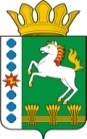 КОНТРОЛЬНО-СЧЕТНЫЙ ОРГАН ШАРЫПОВСКОГО РАЙОНАКрасноярского краяЗаключениена проект Постановления администрации Шарыповского района  от 30.10.2013 № 845-п «Об утверждении муниципальной программы «Обеспечение транспортной доступности Шарыповского района»  (в ред. от 31.12.2015 № 758-п, от 19.07.2016 № 342-п, 29.11.2016 № 524-п, от 14.02.2017 № 107-п)15 мая 2017 год 							                      № 046Настоящее экспертное заключение подготовлено Контрольно – счетным органом Шарыповского района на основании ст. 157 Бюджетного  кодекса Российской Федерации, ст. 9 Федерального закона от 07.02.2011 № 6-ФЗ «Об общих принципах организации и деятельности контрольно – счетных органов субъектов Российской Федерации и муниципальных образований», ст. 15 Решения Шарыповского районного Совета депутатов от 20.09.2012 № 31/289р «О внесении изменений и дополнений в Решение Шарыповского районного Совета депутатов от 21.06.2012 № 28/272р «О создании Контрольно – счетного органа Шарыповского района»  (в ред. от 20.03.2014 № 46/536р, от 25.09.2014 № 51/573р, от 26.02.2015 № 56/671р), и в соответствии со стандартом организации деятельности Контрольно-счетного органа Шарыповского района СОД 2 «Организация, проведение и оформление результатов финансово-экономической экспертизы проектов Решений Шарыповского районного Совета депутатов и нормативно-правовых актов по бюджетно-финансовым вопросам и вопросам использования муниципального имущества и проектов муниципальных программ» утвержденного приказом Контрольно-счетного органа Шарыповского района от 16.12.2013 № 29.Представленный на экспертизу проект Постановления администрации Шарыповского района  от 30.10.2013 № 845-п «Об утверждении муниципальной программы «Обеспечение транспортной доступности Шарыповского района» (в ред. от 31.12.2015 № 758-п, от 19.07.2016 № 342-п, 29.11.2016 № 524-п, от 14.02.2017 № 107-п) направлен в Контрольно – счетный орган Шарыповского района 11 мая 2017 года. Разработчиком данного проекта Программы является муниципальное казенное учреждение «Управление службы заказчика» администрации Шарыповского района.Основанием для разработки муниципальной программы является:- статья 179 Бюджетного кодекса Российской Федерации;- постановление администрации Шарыповского района от 30.07.2013 № 540-п «Об утверждении Порядка принятия решений о разработке  муниципальных программ Шарыповского района, их формировании и реализации» (в ред. от 29.06.2015 № 407-п, от 05.12.2016 № 535-п);- распоряжение администрации Шарыповского района от 02.08.2013  № 258-р «Об утверждении перечня муниципальных программ Шарыповского района» (в ред. от 29.07.2014 № 293а-р, от 17.06.2016 № 235-р).Ответственный исполнитель муниципальной программы администрация Шарыповского района.Подпрограммами Программы являются:Проведение мероприятий, направленных на сохранение и улучшение транспортно – эксплуатационного состояния автомобильных дорог местного значения границ населенных пунктов в границах муниципального района.Транспортное обслуживание населения Шарыповского района.Цель муниципальной программы – сохранение транспортной инфраструктуры района и обеспечение доступности транспортных услуг для населения.Задачи муниципальной программы:Обеспечение бесперебойного и безопасного движения транспортных средств по автомобильным дорогам местного значения вне границ населенных пунктов в границах муниципального района.Обеспечение сохранения на территории района маршрутов регулярных перевозок и качества транспортного обслуживания населения.Мероприятие проведено 15 мая  2017 года.В ходе подготовки заключения Контрольно – счетным органом Шарыповского района были проанализированы следующие материалы:- проект Постановления администрации Шарыповского района  от 30.10.2013 № 845-п «Об утверждении муниципальной программы «Обеспечение транспортной доступности Шарыповского района» (в ред. от 31.12.2015 № 758-п, от 19.07.2016 № 342-п, 29.11.2016 № 524-п, от 14.02.2017 № 107-п);- паспорт муниципальной программы «Обеспечение транспортной доступности Шарыповского района».Рассмотрев представленные материалы к проекту Постановления муниципальной программы «Обеспечение транспортной доступности Шарыповского района» установлено следующее:В соответствии с проектом паспорта Программы происходит изменение по строке (пункту) «Ресурсное обеспечение муниципальной программы».После внесения изменений строка  будет читаться:Увеличение бюджетных ассигнований за счет средств краевого бюджета в 2017 году в сумме 12 476 800,00 руб. (100,00%), с целью приведения в соответствие с Постановлением Правительства Красноярского края от 30.09.2013 № 510-п «Об утверждении государственной программы Красноярского края «Развитие транспортной системы» (в ред. от 31.01.2017 № 55-п).В пункт 10 муниципальной программы «Обеспечение транспортной доступности Шарыповского района» внесены изменения. Мероприятиями «Предоставление межбюджетных трансфертов бюджетам поселений и бюджету района на содержание автомобильных дорог общего пользования местного значения за счет средств дорожного фонда Красноярского края», «Предоставление межбюджетных трансфертов бюджетам поселений на капитальный ремонт и ремонт автомобильных дорог общего пользования местного значения за счет средств дорожного фонда Красноярского края» и «Предоставление межбюджетных трансфертов бюджетам поселений на реализацию мероприятий, направленных на повышение безопасности дорожного движения» приложения № 2 к подпрограмме «Проведение мероприятий, направленных на сохранение и улучшение транспортно-эксплуатационного состояния автомобильных дорог местного значения вне границ населенных пунктов в границах муниципального района» предусмотрено выполнение дорожных работ с участием организаций частных форм собственности.В пункт 11 муниципальной программы «Обеспечение транспортной доступности Шарыповского района» внесены изменения. Мероприятиями «Предоставление межбюджетных трансфертов бюджетам поселений и бюджету района на содержание автомобильных дорог общего пользования местного значения за счет средств дорожного фонда Красноярского края» и «Предоставление межбюджетных трансфертов бюджетам поселений на капитальный ремонт и ремонт автомобильных дорог общего пользования местного значения за счет средств дорожного фонда Красноярского края» приложения № 2 к подпрограмме «Проведение мероприятий, направленных на сохранение и улучшение транспортно-эксплуатационного состояния автомобильных дорог местного значения вне границ населенных пунктов в границах муниципального района» предусмотрены средства на содержание и ремонт автомобильных дорог общего пользования местного значения, расположенных в сельских территориях.Вносятся изменения в  подпрограмму 1 «Модернизация, реконструкция и капитальный ремонт объектов коммунальной инфраструктуры, жилья и благоустройства территории» муниципальной программы, после внесения изменений в подпрограмму 1 строка «Объемы и источники финансирования» будет читаться:Увеличение бюджетных ассигнований за счет средств краевого бюджета в 2017 году в сумме 12 476 800,00 руб. (100,00%), в том числе:увеличение  бюджетных ассигнований в сумме 1 663 700,00 руб., на основании Соглашения от 30.03.2017 № 49/С «О предоставлении в 2017 году субсидии из краевого бюджета бюджету Шарыповского района Красноярского края на содержание автомобильных дорог общего пользования местного значения», за счет средств краевого бюджета на предоставление МБТ поселениям на текущее содержание улично-дорожной сети;увеличение  бюджетных ассигнований в сумме 10 602 800,00 руб., на основании уведомления № 439 от 10.02.2017 г. об изменении бюджетных ассигнований на 2017 год, Соглашения от 10.05.2017 № 102/С «О предоставлении в 2017 году субсидии из краевого бюджета бюджету Шарыповского района на капитальный ремонт и ремонт автомобильных дорог общего пользования местного значения», за счет средств краевого бюджета на предоставление МБТ поселениям на капитальный ремонт и ремонт улично-дорожной сети поселений; увеличение бюджетных ассигнований в сумме 210 300,00 руб., на основании уведомления № 11 от 18.01.2017 г. об изменении бюджетных ассигнований на 2017 год, за счет средств краевого бюджета на обустройство пешеходных переходов и нанесение дорожной разметки на улично-дорожной сети поселений.Для обоснования предоставления межбюджетных трансфертов поселениям и району субсидий из краевого бюджета, механизм реализации подпрограммы 1 «Модернизация, реконструкция и капитальный ремонт объектов коммунальной инфраструктуры, жилья и благоустройства территории» дополнен пунктами 3.6.2. - 3.6.4. с целью приведения в соответствие с постановлением администрации Шарыповского района «О внесении изменений в постановление администрации Шарыповского района от 29.04.2016 № 220-п «Об утверждении Порядка предоставления и распределения краевой субсидии на осуществление дорожной деятельности в отношении автомобильных дорог общего пользования местного значения» от 03.02.2017 года № 85-п, Положением «О межбюджетных отношениях в муниципальном образовании Шарыповский район» утвержденного Решением Шарыповского районного Совета депутатов от 25.09.2008 года № 36-400р.          По целевому показателю результативности «Доля протяженности улично-дорожной сети поселений, в отношении которой произведен ремонт» приложения 1 подпрограммы 1 внесены изменения:          Перечень мероприятий приложения 2 подпрограммы 1 дополнен мероприятиями с увеличением и распределением бюджетных ассигнований по поселениям:мероприятие 1.2 «Предоставление межбюджетных трансфертов бюджетам поселений на содержание автомобильных дорог общего пользования местного значения за счет средств дорожного фонда Красноярского края» в сумме 1 663 700,00 руб. (100,00%);мероприятие 1.3 «Предоставление межбюджетных трансфертов бюджетам поселений на капитальный ремонт и ремонт автомобильных дорог общего пользования местного значения за счет средств дорожного фонда Красноярского края» в сумме 10 602 800,00 руб. (100,00%);мероприятие 1.4 «Предоставление межбюджетных трансфертов бюджетам поселений на реализацию мероприятий, направленных на повышение безопасности дорожного движения за счет средств дорожного фонда Красноярского края» для обустройства 6 штук пешеходных переходов в сумме 210 300,00 руб. (100,00%).На основании выше изложенного Контрольно – счетный орган  Шарыповского района предлагает администрации Шарыповского района принять проект Постановления администрации Шарыповского района  от 30.10.2013 № 845-п «Об утверждении  муниципальной программы «Обеспечение транспортной доступности Шарыповского района» (в ред. от 31.12.2015 № 758-п, от 19.07.2016 № 342-п, 29.11.2016 № 524-п, от 14.02.2017 № 107-п).Председатель 	Контрольно – счетного органа							Г.В. СавчукИнформация по ресурсному обеспечению программы, в том числе в разбивке по источникам финансирования, по годам реализации программы Предыдущая редакцияПредлагаемая редакция (проект Постановления)Информация по ресурсному обеспечению программы, в том числе в разбивке по источникам финансирования, по годам реализации программы Планируемое финансирование программных мероприятий  составляет 114 193 810,01 руб., в том числе:за счет средств краевого бюджета в сумме 27 790 650,00 руб., из них2014 год – 2 405 200,00 руб.;2015 год – 10 528 057,52 руб.;2016 год – 14 857 392,48 руб.;2017 год – 0,00 руб.;2018 год – 0,00 руб.;2019 год – 0,00 руб.за счет средств районного бюджета в сумме 86 403 160,01 руб., из них:2014 год – 6 264 200,00 руб.;2015 год – 14 687 660,01 руб.;2016 год – 16 140 000,00 руб.;2017 год – 16 437 100,00 руб.;2018 год – 16 437 100,00 руб.;2019 год – 16 437 100,00 руб.Планируемое финансирование программных мероприятий  составляет 126 670 610,01 руб., в том числе:за счет средств краевого бюджета в сумме 40 267 450,00 руб., из них2014 год – 2 405 200,00 руб.;2015 год – 10 528 057,52 руб.;2016 год – 14 857 392,48 руб.;2017 год – 12 476 800,00 руб.;2018 год – 0,00 руб.;2019 год – 0,00 руб.за счет средств районного бюджета в сумме 86 403 160,01 руб., из них:2014 год – 6 264 200,00 руб.;2015 год – 14 687 660,01 руб.;2016 год – 16 140 000,00 руб.;2017 год – 16 437 100,00 руб.;2018 год – 16 437 100,00 руб.;2019 год – 16 437 100,00 руб. Объемы и источники финансирования  Предыдущая редакция подпрограммы Предлагаемая редакция подпрограммы(Проект Постановления) Объемы и источники финансирования  Общий объем бюджетных ассигнований на реализацию подпрограммы составляет в сумме 351 600,00 руб., из них: за счет средств краевого бюджета в сумме 0,00 руб., в том числе:2017 год – 0,00 руб.;2018 год – 0,00 руб.2019 год – 0,00 руб.за счет средств районного бюджета в сумме 351 600,00 руб., в том числе:2017 год – 117 200,00 руб.;2018 год -  117 200,00 руб.;2019 год -  117 200,00 руб.Общий объем бюджетных ассигнований на реализацию подпрограммы составляет в сумме 12 828 640,00 руб., из них: за счет средств краевого бюджета в сумме 0,00 руб., в том числе:2017 год – 12 476 800,00 руб.;2018 год – 0,00 руб.2019 год – 0,00 руб.за счет средств районного бюджета в сумме 351 600,00 руб., в том числе:2017 год – 117 200,00 руб.;2018 год -  117 200,00 руб.;2019 год -  117 200,00 рубЕдиница измерения2017 год2018 год2019 годПредыдущая редакция подпрограммы %3,003,003,00Предлагаемая редакция подпрограммы(Проект Постановления)%7,407,407,40